Обзор централей Hub 2, Hub, Hub PlusЦентрали сигнализации Ajax – Hub, Hab 2, Hub Plus выполняют функции приёма сигналов от всех подключённых датчиков и систем и передачи их на телефон, пульт центрального наблюдения, сирены.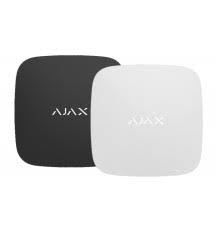 Как работает Hub 2 Централь Hub 2  работает под управлением OS Malevich — операционной системы реального времени. Такие ОС управляют системами космических кораблей. То есть техникой, у которой нет права на ошибку.OS Malevich неуязвима для вирусов и защищена от кибератак. Её архитектура позволяет расширять возможности Ajax, а регулярные обновления происходят за секунды и не требуют участия пользователей.Централь Hub 2 коммуницирует с устройствами системы безопасности по радиосвязи на расстоянии до 2000 м.Двусторонний протокол Jeweller защищает передаваемые данные шифрованием. А в случае помех в эфире или при попытке глушения Ajax переходит на свободную радиочастоту, оповещая вас и охранную компанию о ситуации.Для передачи графических данных Hub 2 и MotionCam используют радиопротокол Ajax Wings — высокоскоростной протокол передачи информации, который был разработан на основе Jeweller и унаследовал его лучшие качества. При этом Wings использует выделенную антенну централи Hub 2 для повышения надёжности канала связи.Wings гарантирует доставку фотографий даже при нестабильном уровне сигнала и перебоях связи благодаря встроенным алгоритмам проверки и дозагрузки пакетов.	Вы можете настроить сценарии, при которых, даже в отсутствии связи с сервером Ajax Could централь сама будет их выполнять – включение или выключение света при постановке на сигнализацию, включение ночного режима по расписанию, включение наружного освещения при сработке сигнализации, противодействие при обнаружения затопления… Hub 2 устанавливается за несколько минут. Достаточно подключить его к интернету и электросети, а затем отсканировать QR-код с помощью приложения Ajax. В большинстве случаев устройство не нуждается в дополнительных настройках и готово к работе сразу после подключения к интернету.Технические параметры Hub 2Классификация - Интеллектуальная централь системы безопасности с поддержкой датчиков с фотофиксациейТип установки - В помещенииПодключаемых устройств - 100Видеонаблюдение - До 25 камер или видеорегистраторовПользователей - 50Комнат - 50Охранных групп - 9Поддержка датчиков MotionCamКаналы связи – Ethernet, Две 2G SIM-картыСигнал тревоги - Время доставки: 0,15 с
Типы уведомлений: СМС, звонок, pushПереключение между SIM-картами - 4 минутыСвязь с пультом охраны - Contact ID, SIAСкорость передачи тревоги на пульт охраны - МгновенноОперационная система - OS MalevichПитание - Питание от сети 110−240 В
Резервный аккумулятор: Li-Ion 2 А·ч До 16 часов автономной работы при выключенном EthernetРадиопротокол JewellerДальность связи с датчиками — до 2000 м на открытом пространстве Двусторонняя связь между устройствами
Рабочие частоты — 868,0−868,6 МГц
Саморегулируемая мощность радиосигнала — до 25 мВт
Блочное шифрование, основанное на алгоритме AES
Период опроса датчиков — 12-300 секунд
Частотный хоппингРадиопротокол WingsПередача серий фотографий Проверка доставки фотоподтвержденийДиапазон рабочих температур - От −10°С до +40°СРазмеры - 163 × 163 × 36 ммВес - 362 гСертификация - ДСТУ EN 50131Гарантия - Меняем и ремонтируем в течение 24 месяцев от даты продажи. Гарантия не распространяется на аккумуляторыКомплектация - Интеллектуальная централь Ajax Hub 2
Крепёжная панель SmartBracket
Кабель питания
Кабель Ethernet
Монтажный комплект
SIM-карта (зависит от региона продаж)
ИнструкцияПодключаемых ReX - 5Сценариев – 32Как работает Hub	Отличие от Hub 2 в том, что не поддерживает работу датчика с фотофиксированием моментов сработок Motion Cam. Остальные отличия можно увидеть, сравнив их характеристики. Централь Hub есть более бюджетной по отношении к версии Hub 2.Технические параметры HubКлассификация - Интеллектуальная централь системы безопасности с поддержкой датчиков с фотофиксациейТип установки - В помещенииПодключаемых устройств - 100Видеонаблюдение - До 25 камер или видеорегистраторовПользователей - 50Комнат - 50Охранных групп – 9Подключаемых ReX – 1Сценариев - 5Видеонаблюдение - До 10 камер и видеорегистраторовКаналы связи – Ethernet, GSM (850/900/1800/1900 МГц)Мобильное приложение - iOS 9.1 и выше, Android 4.1 и вышеСигнал тревоги - Время доставки: 0,15 с
Типы уведомлений: СМС, звонок, pushСвязь с пультом охраны - Contact ID, SIAСкорость передачи тревоги на пульт охраны - МгновенноОперационная система - OS MalevichПитание - Питание от сети 110−240 В
Резервный аккумулятор: Li-Ion 2 А·ч До 15 часов автономной работы при выключенном EthernetРадиопротокол JewellerДальность связи с датчиками — до 2000 м на открытом пространстве Двусторонняя связь между устройствами
Рабочие частоты — 868,0−868,6 МГц
Саморегулируемая мощность радиосигнала — до 25 мВт
Блочное шифрование, основанное на алгоритме AES
Период опроса датчиков — 12-300 секунд
Частотный хоппингРадиопротокол WingsДиапазон рабочих температур - От +5°С до +40°СРазмеры - 163 × 163 × 36 ммВес - 350 гСертификация - Cоответствует требованиям ТР ТС 004/2011 «О безопасности низковольтного оборудования», ТР ТС 020/2011 «Электромагнитная совместимость технических средств», EACГарантия - Меняем и ремонтируем в течение 24 месяцев от даты продажи. Гарантия не распространяется на аккумуляторыКомплектация - Интеллектуальная централь Ajax Hub 
Крепёжная панель SmartBracket
Кабель питания
Кабель Ethernet
Монтажный комплект
ИнструкцияКак работает Hub PlusИнтеллектуальная централь второго поколения с четырьмя каналами связи, новым мощным процессором, втрое большим объемом оперативной памяти и с увеличившимся вдвое объемом флеш-памяти.	Централь подключается к интернету через: Wi-Fi, GSM, WCDMA, Ethernet. В нём установлен GSM-модуль со слотами для двух SIM-карт, с поддержкой 2G и 3G.	В Hub Plus появился модуль Wi-Fi, поэтому теперь необязательно прокладывать кабель, чтобы подключиться к роутеру. Централь готова к работе из коробки. Настраивается с помощью мобильного приложения, а датчики подключаются в один клик. Монтируется за несколько минут благодаря креплению SmartBracket.Технические параметры Hub PlusКлассификация - Интеллектуальная централь системы безопасности с Wi-Fi, Ethernet и поддержкой двух SIM-картТип установки - В помещенииПодключаемых устройств - 150Видеонаблюдение - До 50 камер или видеорегистраторовПользователей - 99Комнат - 50Охранных групп – 25Сценариев – 64Подключаемых ReX - 5Каналы связи – Ethernet Wi-Fi 2,4 ГГц (802.11 b/g/n) 2G (900/1800 МГц) 3G (WCDMA 900/2100 (B8/B1))Мобильное приложение - iOS 9.1 и выше, Android 4.1 и вышеСигнал тревоги - Время доставки: 0,15 с
Типы уведомлений: СМС, звонок, pushСвязь с пультом охраны - Contact ID, SIAСкорость передачи тревоги на пульт охраны – МгновенноПереключение между 2G и 3G – МоментальноПереключение между SIM-картами - 4 минутыОперационная система - OS MalevichПитание - Питание от сети 110−240 В
Резервный аккумулятор: Li-Ion 2 А·ч До 16 часов автономной работы при выключенном EthernetРадиопротокол JewellerДальность связи с датчиками — до 2000 м на открытом пространстве Двусторонняя связь между устройствами
Рабочие частоты — 868,0−868,6 МГц
Саморегулируемая мощность радиосигнала — до 25 мВт
Блочное шифрование, основанное на алгоритме AES
Период опроса датчиков — 12-300 секунд
Частотный хоппингДиапазон рабочих температур - От -10°С до +40°СРазмеры - 163 × 163 × 36 ммВес - 350 гСертификация - ДСТУ EN 50131Гарантия - Меняем и ремонтируем в течение 24 месяцев от даты продажи. Гарантия не распространяется на аккумуляторыКомплектация - Интеллектуальная централь Ajax Hub Plus
Крепёжная панель SmartBracket
Кабель питания
Кабель Ethernet
Монтажный комплектSIM-карты (зависит от региона продаж)
Инструкция